АДМИНИСТРАЦИЯ ГОРОДА ПСКОВАПОСТАНОВЛЕНИЕот 13 октября 2022 г. N 1933ОБ УТВЕРЖДЕНИИ ПОЛОЖЕНИЯ ОБ УСЛОВИЯХ И ПОРЯДКЕ ЗАКЛЮЧЕНИЯСОГЛАШЕНИЙ О ЗАЩИТЕ И ПООЩРЕНИИ КАПИТАЛОВЛОЖЕНИЙ СО СТОРОНЫМУНИЦИПАЛЬНОГО ОБРАЗОВАНИЯ "ГОРОД ПСКОВ"В целях создания благоприятных условий для развития инвестиционной деятельности в соответствии с частью 8 статьи 4 Федерального закона от 01.04.2020 N 69-ФЗ "О защите и поощрении капиталовложений в Российской Федерации", руководствуясь статьями 32, 34 Устава муниципального образования "Город Псков", Администрация города Пскова постановляет:1. Утвердить Положение об условиях и порядке заключения соглашений о защите и поощрении капиталовложений со стороны муниципального образования "Город Псков" согласно приложению к настоящему постановлению.2. Настоящее постановление вступает в силу с момента его официального опубликования.3. Опубликовать настоящее постановление в газете "Псковские новости" и разместить на официальном сайте муниципального образования "Город Псков" в сети Интернет.4. Контроль за исполнением настоящего постановления оставляю за собой.Глава Администрации города ПсковаБ.А.ЕЛКИНПриложениек постановлениюАдминистрации города Псковаот 13 октября 2022 г. N 1933ПОЛОЖЕНИЕОБ УСЛОВИЯХ И ПОРЯДКЕ ЗАКЛЮЧЕНИЯ СОГЛАШЕНИЙ О ЗАЩИТЕИ ПООЩРЕНИИ КАПИТАЛОВЛОЖЕНИЙ СО СТОРОНЫ МУНИЦИПАЛЬНОГООБРАЗОВАНИЯ "ГОРОД ПСКОВ"I. ОБЩИЕ ПОЛОЖЕНИЯ1. Настоящее Положение разработано в соответствии с частью 8 статьи 4 и главой 2 Федерального закона от 01.04.2022 N 69-ФЗ "О защите и поощрении капиталовложений в Российской Федерации" (далее - Федеральный закон N 69-ФЗ) и определяет условия и порядок заключения соглашения о защите и поощрении капиталовложений со стороны муниципального образования "Город Псков" (далее - Соглашение).2. Термины и определения, применяемые в настоящем Положении, применяются в значении, определенном Федеральным законом N 69-ФЗ.II. УСЛОВИЯ ЗАКЛЮЧЕНИЯ СОГЛАШЕНИЯ3. Соглашение заключается с организацией, реализующей проект, при условии, что предоставление муниципальной поддержки возможно в рамках полномочий органов местного самоуправления муниципального образования "Город Псков" (далее - муниципальное образование) и такое Соглашение, в том числе, направлено на решение вопросов местного значения города Пскова и предусматривает реализацию нового инвестиционного проекта в одной из сфер российской экономики, за исключением следующих сфер и видов деятельности:1) игорный бизнес;2) производство табачных изделий, алкогольной продукции, жидкого топлива (ограничение неприменимо к жидкому топливу, полученному из угля, а также на установках вторичной переработки нефтяного сырья согласно перечню, утверждаемому Правительством Российской Федерации);3) добыча сырой нефти и природного газа, в том числе попутного нефтяного газа (ограничение неприменимо к инвестиционным проектам по сжижению природного газа);4) оптовая и розничная торговля;5) деятельность финансовых организаций, поднадзорных Центральному банку Российской Федерации (ограничение неприменимо к случаям выпуска ценных бумаг в целях финансирования инвестиционного проекта);6) создание (строительство) либо реконструкция и (или) модернизация административно-деловых центров и торговых центров (комплексов) (кроме аэровокзалов (терминалов), а также многоквартирных домов, жилых домов (кроме строительства таких домов в соответствии с договором о комплексном развитии территории)).4. Соглашение заключается по результатам осуществления процедур, предусмотренных статьей 7 (частная проектная инициатива) или статьей 8 (публичная проектная инициатива) Федерального закона N 69-ФЗ.5. Соглашение должно содержать условия, установленные частью 8 статьи 10 Федерального закона N 69-ФЗ.6. Муниципальное образование, являющееся стороной Соглашения:1) обязуется обеспечить организации, реализующей проект, неприменение в ее отношении актов (решений) Администрации города Пскова, ухудшающих условия ведения предпринимательской и (или) иной деятельности, связанной с реализацией инвестиционного проекта, в отношении которого заключено Соглашение, по сравнению с условиями, определенными на момент заключения такого Соглашения (стабилизационная оговорка), при соблюдении условий, установленных частью 4 статьи 9 Федерального закона N 69-ФЗ;2) не принимает на себя обязанностей по реализации инвестиционного проекта или каких-либо иных обязанностей, связанных с ведением инвестиционной и (или) хозяйственной деятельности, в том числе совместно с организацией, реализующей проект.7. К отношениям, возникающим в связи с заключением, изменением и расторжением Соглашения, а также в связи с исполнением обязанностей по указанному Соглашению, применяются правила гражданского законодательства с учетом особенностей, установленных Федеральным законом N 69-ФЗ.8. Соглашение заключается не позднее 1 января 2030 года.III. ПОРЯДОК ЗАКЛЮЧЕНИЯ СОГЛАШЕНИЯ9. В целях получения согласия муниципального образования на заключение Соглашения в соответствии с пунктом 3 части 7 статьи 7, пунктом 5 части 9 статьи 8 Федерального закона N 69-ФЗ российское юридическое лицо, отвечающее признакам организации, реализующей проект (далее - заявитель), направляет в Администрацию города Пскова на имя Главы Администрации города Пскова следующие документы:1) заявление о предоставлении согласия муниципального образования на заключение Соглашения и на выполнение обязательств, возникающих у муниципального образования в связи с участием в Соглашении, в том числе по стабилизации в отношении организации, реализующей проект, актов (решений) муниципального образования в соответствии со статьей 9 Федерального закона N 69-ФЗ и законодательством Российской Федерации о налогах и сборах;2) проект Соглашения, предполагаемого к заключению;3) документы и материалы в соответствии с частью 7 статьи 7 Федерального закона N 69-ФЗ.10. Уполномоченный орган Администрации города Пскова - Комитет социально-экономического развития (далее - КСЭР) рассматривает представленные заявителем документы в течение 45 рабочих дней со дня их поступления.11. КСЭР направляет запрос о представлении заключения с приложением копии такого заявления, а также проекта Соглашения, предполагаемого к заключению, в срок, не превышающий 5 рабочих дней со дня поступления документов заявителя:1) в Комитет по управлению муниципальным имуществом города Пскова в части вопросов, связанных с правовым режимом земельных участков, необходимых для реализации Соглашения, объектов недвижимого имущества, необходимых для реализации Соглашения, находящихся в муниципальной собственности города Пскова;2) в Управление по градостроительной деятельности Администрации города Пскова в части соответствия объекта Соглашения документам территориального планирования, градостроительного зонирования, а также документации по планировке территории;3) в орган Администрации города Пскова, к полномочиям которого относится сфера реализуемого в рамках Соглашения инвестиционного проекта.12. По итогам рассмотрения запроса в срок не позднее 10 рабочих дней со дня его поступления органы Администрации города Пскова, указанные в пункте 11 настоящего Положения, представляют в КСЭР соответствующие заключения.13. С учетом представленной информации КСЭР в течение 5 рабочих дней подготавливает и направляет для утверждения Главе Администрации города Пскова заключение о возможности либо невозможности заключения Соглашения, а также копии документов, указанных в пункте 9 настоящего Положения.14. В течение 5 рабочих дней Глава Администрации города Пскова утверждает резолюцией заключение, указанное в пункте 13 настоящего Положения.15. В случае принятия решения Главой Администрации города Пскова о необходимости доработки проекта Соглашения КСЭР в течение 5 рабочих дней дорабатывает проект Соглашения с учетом замечаний, после чего направляет доработанный проект Соглашения для утверждения Главе Администрации города Пскова в порядке, предусмотренном пунктом 13 настоящего Положения.16. В случае принятия решения Главой Администрации города Пскова о заключении Соглашения КСЭР подготавливает проект постановления Администрации города Пскова о предоставлении согласия на заключение Соглашения в течение 5 рабочих дней со дня принятия такого решения.Не позднее 5 рабочих дней со дня подписания постановления Главой Администрации города Пскова КСЭР направляет его копию заявителю.17. В случае принятия решения о невозможности заключения Соглашения КСЭР в течение 5 рабочих дней со дня принятия такого решения письменно уведомляет заявителя о принятом решении с указанием причин отказа по основаниям, предусмотренным пунктом 18 настоящего Положения.18. Основания для отказа в предоставлении согласия на заключение Соглашения:1) заявление и прилагаемые к нему документы, в том числе проект Соглашения, не соответствуют требованиям, установленным настоящим Положением;2) заявление и прилагаемые к нему документы поданы с нарушением порядка, установленного настоящим Положением;3) заявителем не соблюдены условия, установленные статьей 6 Федерального закона N 69-ФЗ;4) заявитель не является российским юридическим лицом или является государственным (муниципальным) учреждением либо государственным (муниципальным) унитарным предприятием;5) инвестиционный проект не является новым инвестиционным проектом;6) наличие у заявителя задолженности по уплате налогов, сборов, таможенных платежей, иных платежей, взимание которых возложено на таможенные органы, страховых взносов, пеней, штрафов, процентов;7) заявителем представлена недостоверная информация о себе (информация, не соответствующая сведениям, содержащимся в едином государственном реестре юридических лиц).19. При рассмотрении документов, представленных заявителем, КСЭР вправе проводить совещания с привлечением специалистов органов Администрации города Пскова, направлять запросы в органы Администрации города Пскова с целью получения необходимых разъяснений по вопросам, связанным с возможной реализацией Соглашения, в пределах полномочий соответствующих органов Администрации города Пскова.20. При необходимости КСЭР вправе запросить у заявителя дополнительные материалы и документы, проводить переговоры, в том числе в форме совместных совещаний с заявителем.21. Соглашение от имени муниципального образования подписывается Главой Администрации города Пскова.Глава Администрации города ПсковаБ.А.ЕЛКИН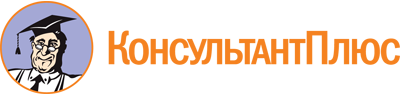 Постановление Администрации города Пскова от 13.10.2022 N 1933
"Об утверждении Положения об условиях и порядке заключения соглашений о защите и поощрении капиталовложений со стороны муниципального образования "Город Псков"Документ предоставлен КонсультантПлюс

www.consultant.ru

Дата сохранения: 16.03.2023
 КонсультантПлюс: примечание.В официальном тексте документа, видимо, допущена опечатка: Федеральный закон N 69-ФЗ принят 01.04.2020, а не 01.04.2022.